Publicado en Madrid el 17/05/2019 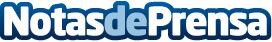 La primera aplicación móvil de PHC acelera el poder de decisión de las empresasSe llama PHC Notify e integra las últimas novedades que la multinacional presenta para mejorar el desempeño en la gestiónDatos de contacto:AxicomNota de prensa publicada en: https://www.notasdeprensa.es/la-primera-aplicacion-movil-de-phc-acelera-el Categorias: Nacional E-Commerce Software Recursos humanos Dispositivos móviles http://www.notasdeprensa.es